Publicado en Bratislava el 20/08/2021 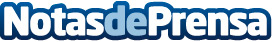 D-Reit, el proyecto español de blockchain que quiere revolucionar el mundo de las inversionesLa plataforma D-Reit es un proyecto cuya misión es aportar valor, dar más opciones de crecimiento y financiación a los proyectos tangibles a través de las finanzas descentralizadas (DeFi)Datos de contacto:D-Reit+39 3206456880Nota de prensa publicada en: https://www.notasdeprensa.es/d-reit-el-proyecto-espanol-de-blockchain-que Categorias: Internacional Nacional Finanzas Emprendedores E-Commerce Software http://www.notasdeprensa.es